Year 6 Girls Football Tournament 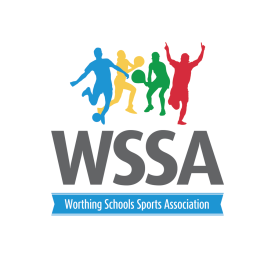 7th March 2019   3.30pm West Park School      Rules1. Schools to be informed by 2.00pm if tournament is cancelled due to inclement weather.2. Games will be played on grass. Shin pads MUST be worn. Studded boots are optional. 3.    Schools have been divided into 4 pools each with a different colour. The winners and runners up of each pool will progress through to the CUP final and 3rd and 4th places to the Plate finals. This format allows further competition for all pupils following the pool stages.All games are 7 min (ONE WAY) (please ensure your team are ready to play)4. There will be a bell to signal the beginning of each game 5. Teams shall consist of six players per side and 8 in a squad. Girls may play. There are no restrictions on the number of substitutions allowed during the game, although the referee must be informed about any changes being made. There will be rolling substitutions.6. The off-side rule does not apply.7. Teams are awarded 5 points for a win, 2 for a draw and 1 for a loss.8. Team managers are responsible for the behaviour of pupils and parents on the side-line.9. Please can staff be prepared to referee. Thank you.TimingsPool A ChesswoodEnglish M ATABElm GroveWest park APool B Orchards AValeBroadwater Durrington Goring AB Team tournament West Park BWest Park COrchards BEnglish M  BGoring B 3.30pm 1v42v31v42v33.40pm 3v14v51v42v33.50pm 5v33v14v54v54.00pm1v25v31v25v34.10pm2v52v53v41v24.20pm3v43v45v14v24.30pm4v25v15v13v14.40pm4v22v54.50pmWinner Pool A v Runner Up pool B Winner Pool B V runner Up pool A Presentation of B Team tournament   3rd V 3rd 4th v 4th 5.00pm Final – Winner V winner 3rd and 4th Play offs 5th v 5th 5.10pm Presentation of Trophies 5.20pm